           Julespillet 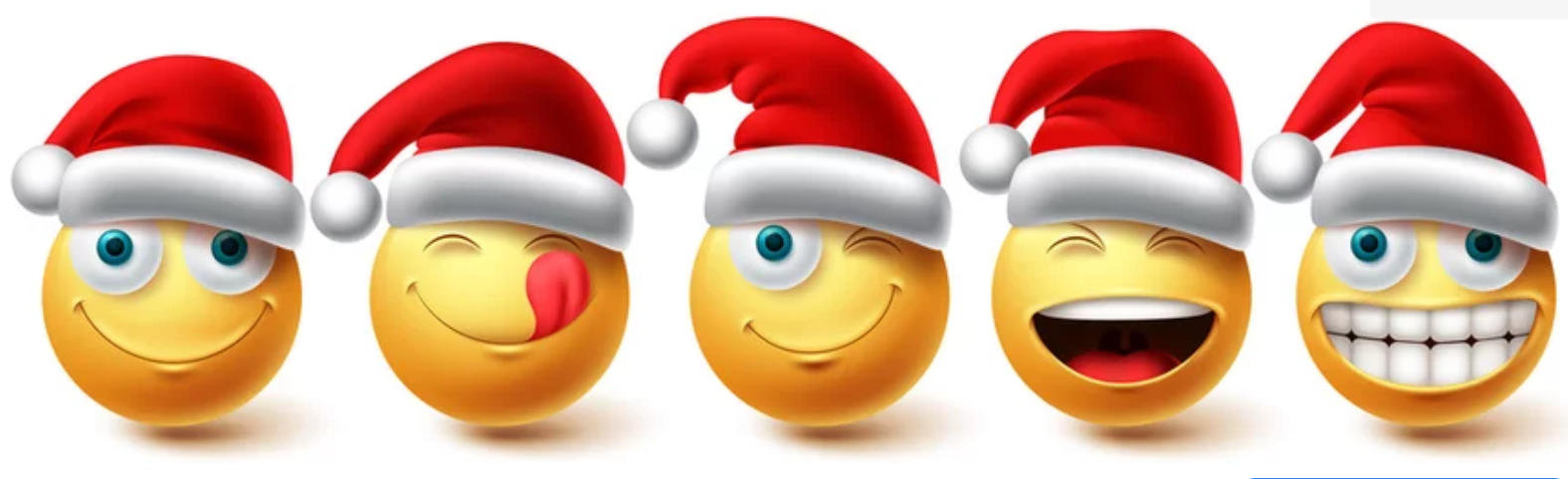 Spilleregler: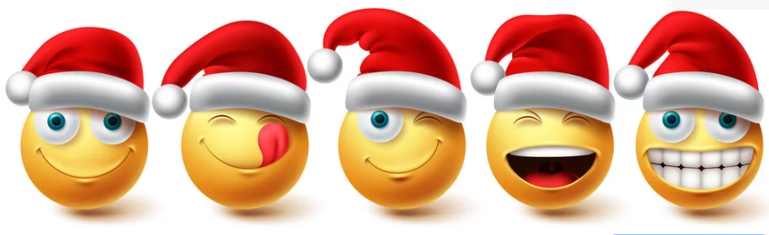 Dine tall:Dine tall:      Oppdrag:      Oppdrag:      Oppdrag:      Oppdrag:      Oppdrag:      Oppdrag:      Oppdrag:      Oppdrag:      Oppdrag:      Oppdrag:      Oppdrag:Reis deg og syng et vers av en julesang. Reis deg og syng et vers av en julesang. Reis deg og syng et vers av en julesang. Reis deg og syng et vers av en julesang. Reis deg og syng et vers av en julesang. Reis deg og syng et vers av en julesang. Reis deg og syng et vers av en julesang. Reis deg og syng et vers av en julesang. Reis deg og syng et vers av en julesang. Reis deg og syng et vers av en julesang. Reis deg og syng et vers av en julesang. Stå på stolen resten av spillet.(Med unntak av når du gjennomfører oppdrag)Stå på stolen resten av spillet.(Med unntak av når du gjennomfører oppdrag)Stå på stolen resten av spillet.(Med unntak av når du gjennomfører oppdrag)Stå på stolen resten av spillet.(Med unntak av når du gjennomfører oppdrag)Stå på stolen resten av spillet.(Med unntak av når du gjennomfører oppdrag)Stå på stolen resten av spillet.(Med unntak av når du gjennomfører oppdrag)Stå på stolen resten av spillet.(Med unntak av når du gjennomfører oppdrag)Stå på stolen resten av spillet.(Med unntak av når du gjennomfører oppdrag)Stå på stolen resten av spillet.(Med unntak av når du gjennomfører oppdrag)Stå på stolen resten av spillet.(Med unntak av når du gjennomfører oppdrag)Stå på stolen resten av spillet.(Med unntak av når du gjennomfører oppdrag)Kryp under fem stoler som det sitter noen på.Kryp under fem stoler som det sitter noen på.Kryp under fem stoler som det sitter noen på.Kryp under fem stoler som det sitter noen på.Kryp under fem stoler som det sitter noen på.Kryp under fem stoler som det sitter noen på.Kryp under fem stoler som det sitter noen på.Kryp under fem stoler som det sitter noen på.Kryp under fem stoler som det sitter noen på.Kryp under fem stoler som det sitter noen på.Kryp under fem stoler som det sitter noen på.Sitt på fanget til den medspiller som har bursdag nærmest din dato. Bli sittende der til neste gang det blir trillet en to-er, men gjør oppdragene dine undervegs.Sitt på fanget til den medspiller som har bursdag nærmest din dato. Bli sittende der til neste gang det blir trillet en to-er, men gjør oppdragene dine undervegs.Sitt på fanget til den medspiller som har bursdag nærmest din dato. Bli sittende der til neste gang det blir trillet en to-er, men gjør oppdragene dine undervegs.Sitt på fanget til den medspiller som har bursdag nærmest din dato. Bli sittende der til neste gang det blir trillet en to-er, men gjør oppdragene dine undervegs.Sitt på fanget til den medspiller som har bursdag nærmest din dato. Bli sittende der til neste gang det blir trillet en to-er, men gjør oppdragene dine undervegs.Sitt på fanget til den medspiller som har bursdag nærmest din dato. Bli sittende der til neste gang det blir trillet en to-er, men gjør oppdragene dine undervegs.Sitt på fanget til den medspiller som har bursdag nærmest din dato. Bli sittende der til neste gang det blir trillet en to-er, men gjør oppdragene dine undervegs.Sitt på fanget til den medspiller som har bursdag nærmest din dato. Bli sittende der til neste gang det blir trillet en to-er, men gjør oppdragene dine undervegs.Sitt på fanget til den medspiller som har bursdag nærmest din dato. Bli sittende der til neste gang det blir trillet en to-er, men gjør oppdragene dine undervegs.Sitt på fanget til den medspiller som har bursdag nærmest din dato. Bli sittende der til neste gang det blir trillet en to-er, men gjør oppdragene dine undervegs.Sitt på fanget til den medspiller som har bursdag nærmest din dato. Bli sittende der til neste gang det blir trillet en to-er, men gjør oppdragene dine undervegs.Klapp rytmen til en julesang. Du velger en medspiller som skal forsøke å gjette hvilken sang det er. Max 3 gjett Klapp rytmen til en julesang. Du velger en medspiller som skal forsøke å gjette hvilken sang det er. Max 3 gjett Klapp rytmen til en julesang. Du velger en medspiller som skal forsøke å gjette hvilken sang det er. Max 3 gjett Klapp rytmen til en julesang. Du velger en medspiller som skal forsøke å gjette hvilken sang det er. Max 3 gjett Klapp rytmen til en julesang. Du velger en medspiller som skal forsøke å gjette hvilken sang det er. Max 3 gjett Klapp rytmen til en julesang. Du velger en medspiller som skal forsøke å gjette hvilken sang det er. Max 3 gjett Klapp rytmen til en julesang. Du velger en medspiller som skal forsøke å gjette hvilken sang det er. Max 3 gjett Klapp rytmen til en julesang. Du velger en medspiller som skal forsøke å gjette hvilken sang det er. Max 3 gjett Klapp rytmen til en julesang. Du velger en medspiller som skal forsøke å gjette hvilken sang det er. Max 3 gjett Klapp rytmen til en julesang. Du velger en medspiller som skal forsøke å gjette hvilken sang det er. Max 3 gjett Klapp rytmen til en julesang. Du velger en medspiller som skal forsøke å gjette hvilken sang det er. Max 3 gjett Stå på en fot, med lukkede øyner i 30 sekundStå på en fot, med lukkede øyner i 30 sekundStå på en fot, med lukkede øyner i 30 sekundStå på en fot, med lukkede øyner i 30 sekundStå på en fot, med lukkede øyner i 30 sekundStå på en fot, med lukkede øyner i 30 sekundStå på en fot, med lukkede øyner i 30 sekundStå på en fot, med lukkede øyner i 30 sekundStå på en fot, med lukkede øyner i 30 sekundStå på en fot, med lukkede øyner i 30 sekundStå på en fot, med lukkede øyner i 30 sekund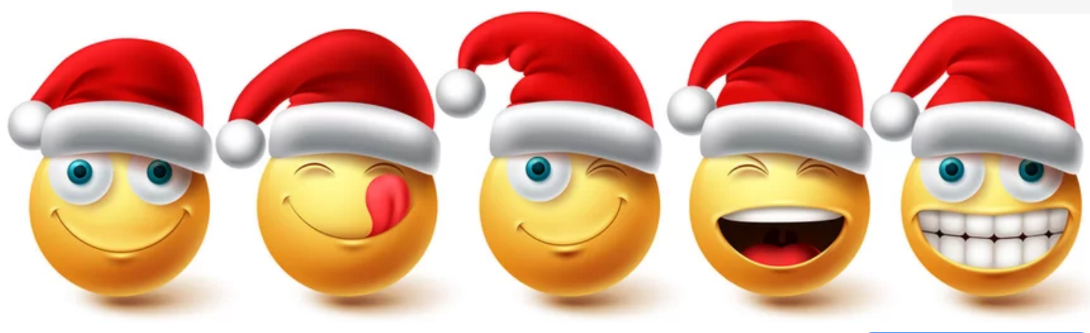 Hold pusten LENGRE enn en valgfri medspiller.Hold pusten LENGRE enn en valgfri medspiller.Hold pusten LENGRE enn en valgfri medspiller.Hold pusten LENGRE enn en valgfri medspiller.Hold pusten LENGRE enn en valgfri medspiller.Hold pusten LENGRE enn en valgfri medspiller.Hold pusten LENGRE enn en valgfri medspiller.Hold pusten LENGRE enn en valgfri medspiller.Hold pusten LENGRE enn en valgfri medspiller.Hold pusten LENGRE enn en valgfri medspiller.Hold pusten LENGRE enn en valgfri medspiller.Hold en hånd på hodet til det trilles en tre-er. (Bortsett fra under gjennomføring av oppdrag hvor dette ikke er mulig)Hold en hånd på hodet til det trilles en tre-er. (Bortsett fra under gjennomføring av oppdrag hvor dette ikke er mulig)Hold en hånd på hodet til det trilles en tre-er. (Bortsett fra under gjennomføring av oppdrag hvor dette ikke er mulig)Hold en hånd på hodet til det trilles en tre-er. (Bortsett fra under gjennomføring av oppdrag hvor dette ikke er mulig)Hold en hånd på hodet til det trilles en tre-er. (Bortsett fra under gjennomføring av oppdrag hvor dette ikke er mulig)Hold en hånd på hodet til det trilles en tre-er. (Bortsett fra under gjennomføring av oppdrag hvor dette ikke er mulig)Hold en hånd på hodet til det trilles en tre-er. (Bortsett fra under gjennomføring av oppdrag hvor dette ikke er mulig)Hold en hånd på hodet til det trilles en tre-er. (Bortsett fra under gjennomføring av oppdrag hvor dette ikke er mulig)Hold en hånd på hodet til det trilles en tre-er. (Bortsett fra under gjennomføring av oppdrag hvor dette ikke er mulig)Hold en hånd på hodet til det trilles en tre-er. (Bortsett fra under gjennomføring av oppdrag hvor dette ikke er mulig)Hold en hånd på hodet til det trilles en tre-er. (Bortsett fra under gjennomføring av oppdrag hvor dette ikke er mulig)Hink rundt en valgfri medspiller 7 ganger – uten å bytte fot!Hink rundt en valgfri medspiller 7 ganger – uten å bytte fot!Hink rundt en valgfri medspiller 7 ganger – uten å bytte fot!Hink rundt en valgfri medspiller 7 ganger – uten å bytte fot!Hink rundt en valgfri medspiller 7 ganger – uten å bytte fot!Hink rundt en valgfri medspiller 7 ganger – uten å bytte fot!Hink rundt en valgfri medspiller 7 ganger – uten å bytte fot!Hink rundt en valgfri medspiller 7 ganger – uten å bytte fot!Hink rundt en valgfri medspiller 7 ganger – uten å bytte fot!Hink rundt en valgfri medspiller 7 ganger – uten å bytte fot!Hink rundt en valgfri medspiller 7 ganger – uten å bytte fot!Ta håndbak med den som bor nærmest deg.Ta håndbak med den som bor nærmest deg.Ta håndbak med den som bor nærmest deg.Ta håndbak med den som bor nærmest deg.Ta håndbak med den som bor nærmest deg.Ta håndbak med den som bor nærmest deg.Ta håndbak med den som bor nærmest deg.Ta håndbak med den som bor nærmest deg.Ta håndbak med den som bor nærmest deg.Ta håndbak med den som bor nærmest deg.Ta håndbak med den som bor nærmest deg.Skriv et ord på 4 bokstaver på ryggen til en valgfri medspiller. Gjetter denne riktig, får du poeng. Viss ikke får du minuspoeng.Skriv et ord på 4 bokstaver på ryggen til en valgfri medspiller. Gjetter denne riktig, får du poeng. Viss ikke får du minuspoeng.Skriv et ord på 4 bokstaver på ryggen til en valgfri medspiller. Gjetter denne riktig, får du poeng. Viss ikke får du minuspoeng.Skriv et ord på 4 bokstaver på ryggen til en valgfri medspiller. Gjetter denne riktig, får du poeng. Viss ikke får du minuspoeng.Skriv et ord på 4 bokstaver på ryggen til en valgfri medspiller. Gjetter denne riktig, får du poeng. Viss ikke får du minuspoeng.Skriv et ord på 4 bokstaver på ryggen til en valgfri medspiller. Gjetter denne riktig, får du poeng. Viss ikke får du minuspoeng.Skriv et ord på 4 bokstaver på ryggen til en valgfri medspiller. Gjetter denne riktig, får du poeng. Viss ikke får du minuspoeng.Skriv et ord på 4 bokstaver på ryggen til en valgfri medspiller. Gjetter denne riktig, får du poeng. Viss ikke får du minuspoeng.Skriv et ord på 4 bokstaver på ryggen til en valgfri medspiller. Gjetter denne riktig, får du poeng. Viss ikke får du minuspoeng.Skriv et ord på 4 bokstaver på ryggen til en valgfri medspiller. Gjetter denne riktig, får du poeng. Viss ikke får du minuspoeng.Skriv et ord på 4 bokstaver på ryggen til en valgfri medspiller. Gjetter denne riktig, får du poeng. Viss ikke får du minuspoeng.Gå en runde rundt alle som spiller mens du LER HØYT OG HJERTELIG, og gi alle en vennlig klapp på skulderen.Gå en runde rundt alle som spiller mens du LER HØYT OG HJERTELIG, og gi alle en vennlig klapp på skulderen.Gå en runde rundt alle som spiller mens du LER HØYT OG HJERTELIG, og gi alle en vennlig klapp på skulderen.Gå en runde rundt alle som spiller mens du LER HØYT OG HJERTELIG, og gi alle en vennlig klapp på skulderen.Gå en runde rundt alle som spiller mens du LER HØYT OG HJERTELIG, og gi alle en vennlig klapp på skulderen.Gå en runde rundt alle som spiller mens du LER HØYT OG HJERTELIG, og gi alle en vennlig klapp på skulderen.Gå en runde rundt alle som spiller mens du LER HØYT OG HJERTELIG, og gi alle en vennlig klapp på skulderen.Gå en runde rundt alle som spiller mens du LER HØYT OG HJERTELIG, og gi alle en vennlig klapp på skulderen.Gå en runde rundt alle som spiller mens du LER HØYT OG HJERTELIG, og gi alle en vennlig klapp på skulderen.Gå en runde rundt alle som spiller mens du LER HØYT OG HJERTELIG, og gi alle en vennlig klapp på skulderen.Gå en runde rundt alle som spiller mens du LER HØYT OG HJERTELIG, og gi alle en vennlig klapp på skulderen.Start123456789101112Mål2423222120191817161514131Du må FØRST skrive nummer selv i de grå rutene under: DINE TALL. Skriv tall mellom 1-24 i TILFELDIG rekkefølge. Eks: 14 – 3 – 22 – 18 – 12 …. NB: Et tall kan ikke brukes to ganger.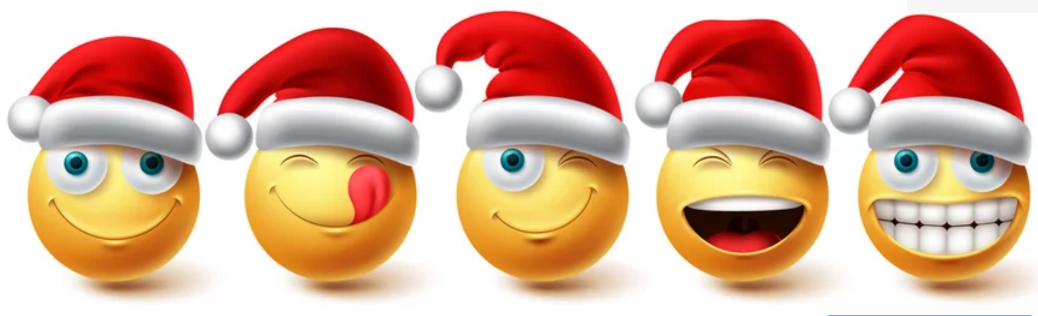 2De oppdragene du GJENNOMFØRER riktig får du like mange poeng for som det tallet du har satt i ruten. Sett RING rundt tallet = PLUSSPOENG.Dersom oppdraget IKKE BLIR GODKJENT, får dudet tallet som MINUSPOENG! Sett et KRYSS over tallet = MINUSPOENG.Tall som ikke har hverken RING eller KRYSS når spillet er ferdig, skal IKKE REGNES MED. 3Du kan gi ETT oppdrag til den som sitter til HØYRE for deg, og ETT til den som sitter til VENSTRE for deg. Du kan altså til sammen TO GANGER gi ifra deg et oppdrag du selv ikke vil ha.  Dersom denne gjennomfører får han/hun poengsummen du har valgt for dette oppdraget, men da slipper du å få det som minuspoeng. Dersom han/hun IKKE gjennomfører, får du det som minuspoeng. Du kan gi ETT oppdrag til den som sitter til HØYRE for deg, og ETT til den som sitter til VENSTRE for deg. Du kan altså til sammen TO GANGER gi ifra deg et oppdrag du selv ikke vil ha.  Dersom denne gjennomfører får han/hun poengsummen du har valgt for dette oppdraget, men da slipper du å få det som minuspoeng. Dersom han/hun IKKE gjennomfører, får du det som minuspoeng. NB!Alle er på SAMME NUMMER på spillebrettet samtidig, men får ulike oppdrag, alt etter hvilket nummer en selv har valgt å ha oppdrag på.Alle er på SAMME NUMMER på spillebrettet samtidig, men får ulike oppdrag, alt etter hvilket nummer en selv har valgt å ha oppdrag på.